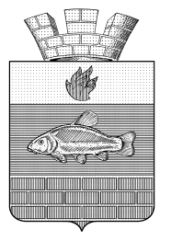 СОВЕТ ДЕПУТАТОВЛИНЁВСКОГО ГОРОДСКОГО ПОСЕЛЕНИЯ
ЖИРНОВСКОГО МУНИЦИПАЛЬНОГО РАЙОНА
ВОЛГОГРАДСКОЙ ОБЛАСТИ_____________________________________________________________________________РЕШЕНИЕот  09.12.2022 года                                                                                                            №48/4 Об утверждении номенклатуры дел Совета Линёвского городского поселения Жирновского муниципального района Волгоградской области на 2023 годВ целях осуществления организации, обеспечения учета, хранения, а также  практического использования документов, образующихся в процессе деятельности Совета Линёвского городского поселения Жирновского муниципального района Волгоградской области, в соответствии с Федеральным законом от 22.10.2004 года  № 125 - ФЗ «Об архивном деле в Российской Федерации», Федеральным законом от 06.10.2003 года № 131 - ФЗ «Об общих принципах организации  местного самоуправления в Российской Федерации», руководствуясь Уставом Линёвского городского поселения Жирновского муниципального района Волгоградской области, «Перечнем типовых управленческих архивных документов, образующихся в процессе деятельности государственных органов, органов местного самоуправления и организаций, с указанием сроков хранения»,  утвержденным  приказом Росархива от 20.12.2019 года № 236, Совет Линёвского городского поселения Жирновского муниципального района Волгоградской областиРЕШИЛ:1. Утвердить номенклатуру дел Совета Линёвского городского поселения Жирновского муниципального района Волгоградской области на 2023 год согласно приложению.2. Настоящее Решение подлежит обнародованию.3. Контроль за исполнением настоящего Решения возложить на Шкуренёву Н.И. ведущего специалиста администрации Линёвского городского поселения Жирновского муниципального района Волгоградской области, ответственного за делопроизводство и архив Совета Линёвского городского поселения Жирновского муниципального района Волгоградской области.Совет депутатов Линёвского городского поселенияЖирновского муниципального района Волгоградской областиНОМЕНКЛАТУРА      ДЕЛНА 2023 ГОДНа __ листахр.п. ЛинёвоОГЛАВЛЕНИЕ:Список  сокращенных  слов:ДМН -  до  минования  надобностиЭПК -  экспертно-проверочная комиссия администрацииДЗН - до замены новымиНОМЕНКЛАТУРА ДЕЛна 2023 годВедущий специалист                     _____________________                 Н.И. Шкуренёва    наименование должности                                                             подпись                                                     расшифровка подписи    При составлении номенклатуры дел использован «Перечень типовых управленческих архивных  документов, образующихся в процессе деятельности государственных органов, органов местного самоуправления и организаций, с указанием сроков хранения»,  утвержден приказом Росархива от 20.12.2019 года № 236.ИТОГОВАЯ ЗАПИСЬ о категориях и количестве дел,заведённых в 2023 году в организации Ведущий специалист                     _____________________                 Н.И. Шкуренёва    наименование должности                                                             подпись                                                     расшифровка подписи    «_____» ___________________ 20___ годСОГЛАСОВАНОНачальник  архивного отдела  администрации Жирновского муниципального  района  __________________  Е.А. Лоза«____» ____________ 2022 годаПредседатель Совета Линёвского городского поселения________________Н.П. Боровикова                                Глава Линёвского городского поселения_____________________ Г.В. Лоскутовп/п №РАЗДЕЛЫ   НОМЕНКЛАТУРЫЛист01.Распорядительная  и  организационная  деятельностьСовет депутатовЛинёвского городского поселения Жирновского муниципального района Волгоградской областиУТВЕРЖДАЮПредседатель Совета депутатовЛинёвского городского поселения____________________Н.П. Боровикова«____» декабря 2022 годИндексделаЗаголовок дела Количество делСрок хранения и № статьи по перечнюПримечание 1234501.  Распорядительная  и  организационная  деятельность01.  Распорядительная  и  организационная  деятельность01.  Распорядительная  и  организационная  деятельность01.  Распорядительная  и  организационная  деятельность01.  Распорядительная  и  организационная  деятельность01-01Протоколы заседаний Совета депутатов и документы к ним (решения, доклады, справки, сведения, информации)Постоянност.5аНумерация протоколов в пределах созыва01-02Протоколы публичных слушаний и документы к ним (решения, информации, выступления и др.)Постоянност.5д01-03Приёмо - сдаточные акты при смене председателя Совета городского поселенияПостоянност.36а01-04Протоколы заседаний постоянных комиссий (по бюджету и экономике; законодательству и правопорядку, по социальным вопросам) и документы к ним (планы, отчеты, справки, информации и др.)Постоянност.5вФормируется отдельно на каждую комиссию01-05Журнал регистрации решений СоветаПостоянно ст. 463По срокам храненияВсего В том числеВ том числеПо срокам храненияВсего переходящихс отметкой ЭПКПостоянного21--Временного (свыше 10 лет)12--Временного (до 10 лет включительно)30-10ИТОГО:74-10Председатель Совета Линёвского городского поселения________________Н.П. Боровикова                                Глава Линёвского городского поселения_____________________ Г.В. Лоскутов